Заслушав и обсудив информацию об опыте работы профсоюзной организации студентов СГТУ им. Гагарина Ю.А. по созданию условий обучения и быта студентов, президиум областной организации Профсоюза отмечает следующее. В СГТУ обучаются 8413 студентов, из них членами Профсоюза являются 7049, что составляет 83,8%.Руководящим органом профсоюзной организации является профсоюзный комитет в количестве 14 человек. Председателем является Бурдаев Ю.А.Профсоюзная организация строит свою работу в соответствии с планом работы, в котором отражены все основные направления работы профкома. В плане уделено внимание созданию условий обучения и быта студентов, мотивации профсоюзного членства. Заседания профкома проводятся один раз в месяц и протоколируются. На своих заседаниях профком рассматривает следующие важные вопросы: о приеме в члены Профсоюза и необходимости активизации работы по вовлечению студентов в Профсоюз, итоги летнего оздоровительного сезона, о прохождении студентами аттестации в общежитиях, итогах проведения спартакиады на территории студгородка.Профком СГТУ согласовывает с администрацией следующие вопросы:  результаты оздоровительной работы, набор персонала в СНЦ «Политехник», подготовка к летнему оздоровительному сезону, организация прохождения медицинского осмотра студентов в СНЦ «Политехник», выдача направлений в СНЦ «Политехник», работа комиссии общественного контроля.Отдельным разделом в плане выделена воспитательная работа. Уделяется особое  внимание социальной работе с наименее защищенными категориями студентов: сиротами и лишенными родительского попечения. Профком ведет учет таких студентов и осуществляет контроль за соблюдением законодательства по предоставлению им льгот.Профсоюзная организация в лице председателя представлена в  Ученом Совете, Ректорате, стипендиальной комиссии и других комиссиях. Профком уделяет внимание работе по вовлечению в Профсоюз студентов, обучающихся на коммерческой основе. За 2019 год 174 таких студентов стали членами Профсоюза.Важным направлением работы профкома является развитие социального партнерства. В СГТУ заключен и действует коллективный договор на 2018-2021 гг., в котором предусмотрены следующие мероприятия, направленные на повышение уровня социальной защищенности студентов: ежегодное использование финансовых средств, полученных от платной образовательной деятельности в размере не менее 1% для обеспечения функционирования системы социальной защиты, а именно, платного медицинского обслуживания (операций), единовременной материальной помощи, оздоровления и отдыха  студентов, оказание материальной помощи из средств администрации и профкома в связи с тяжелым материальным положением в семье, рождением ребенка, стихийными бедствиями, компенсация приобретения студентами материалов для ремонта комнат в общежитии.В коллективном договоре имеется раздел «Работа со студентами», которым предусмотрены такие мероприятия, как укрепление материальной базы медицинского центра, ежегодное медицинское обследование студентов. Заключен договор на осмотр спортсменов для заявок на участие в соревнованиях.Профсоюзная организация является активным участником всех мероприятий, проводимых обкомом Профсоюза и другими организациями с участием Профсоюза. В 2019 году на базе СГТУ были проведены такие  областные мероприятия, как открытие «Кванториума», «Точки кипения», учеба профсоюзного актива учреждений высшего профессионального образования, семинар студенческого профсоюзного актива. Традиционно на базе СГТУ проводятся соревнования в рамках областной спартакиады, проводимой обкомом Профсоюза. Все мероприятия, проводимые в университете при непосредственном участии профсоюзной организации, проходят на высоком организационном, содержательном и эстетическом уровне.Профком уделяет внимание контролю за организацией общественного питания. Работает комиссия, объединенная с профкомом сотрудников, по контролю за организацией питания, вопросы организации питания заслушиваются на заседаниях профкома.Уделяется внимание работе с профсоюзным активом. Четыре раза в год проводятся обучающие семинары с профактивом. Проводится  день донора.Организация оздоровления студентов-членов профсоюза является одним из важнейших направлений деятельности студенческих профкомов.В Саратовском государственном техническом университете имени Гагарина Ю.А. сложилась многолетняя  система работы по оздоровлению студентов-членов Профсоюза.Договоренности между администрацией вуза и профсоюзной организацией по организации оздоровления студентов закреплены в соглашении между администрацией университета и студенческой профсоюзной организацией. В соответствии с соглашением администрация университета выделяет бюджетные и внебюджетные средства на оздоровление студентов, по представлению профкома оплачивает затраты на проведение спортивно-оздоровительных мероприятий.Профсоюзный комитет организует оздоровительную работу по нескольким направлениям:- участие в организации работы спортивно-научного центра «Политехник»; - контроль и участие в организации медицинского обслуживания студентов;- работа по оздоровлению студентов, проживающих в общежитиях;- участие в организации оздоровительных мероприятий и акций в университете. В течение двух лет университет занимал первое место в конкурсе на лучшую организацию оздоровительной работы. Ежегодно различными видами оздоровления охватывается около 800 студентов.Профком студентов занимается подготовкой СНЦ «Политехник» к летнему сезону, проведением тендера, распределением путевок. Это дает возможность студенческому профкому напрямую участвовать в организации работы лагеря. А главное – каждый студент знает, что путевку в спортивно-научный центр «Политехник» он может получить в профсоюзном комитете студентов. На заседаниях профсоюзного комитета регулярно рассматриваются вопросы оздоровления студентов, работы СНЦ,  медицинского обслуживания студентов, вступления в Профсоюз.Вместе с тем, в работе профсоюзной организации имеются недостатки. За последний год наблюдается снижение профсоюзного членства. Всего 174 студента, обучающихся на коммерческой основе,  состоят в Профсоюзе.Президиум Саратовской областной организации Профсоюза народного образования и науки РФ постановляет:1.Признать работу первичной профсоюзной организации студентов СГТУ положительной, распространить опыт для использования в работе.2.Рекомендовать профсоюзному комитету СГТУ:Продолжить работу по созданию условий обучения и быта студентов.Продолжить работу по вовлечению в профсоюз студентов, обучающихся на коммерческой основе. 3. Контроль за исполнением данного постановления возложить на главного специалиста (по работе с организациями профессионального образования) областной организации Профсоюза М.В.Шкитину.Председатель							Н.Н.Тимофеев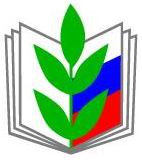 ПРОФСОЮЗ РАБОТНИКОВ НАРОДНОГО ОБРАЗОВАНИЯ И НАУКИ РОССИЙСКОЙ ФЕДЕРАЦИИ(ОБЩЕРОССИЙСКИЙ ПРОФСОЮЗ ОБРАЗОВАНИЯ)САРАТОВСКАЯ ОБЛАСТНАЯ ОРГАНИЗАЦИЯПРЕЗИДИУМ ПОСТАНОВЛЕНИЕПРОФСОЮЗ РАБОТНИКОВ НАРОДНОГО ОБРАЗОВАНИЯ И НАУКИ РОССИЙСКОЙ ФЕДЕРАЦИИ(ОБЩЕРОССИЙСКИЙ ПРОФСОЮЗ ОБРАЗОВАНИЯ)САРАТОВСКАЯ ОБЛАСТНАЯ ОРГАНИЗАЦИЯПРЕЗИДИУМ ПОСТАНОВЛЕНИЕПРОФСОЮЗ РАБОТНИКОВ НАРОДНОГО ОБРАЗОВАНИЯ И НАУКИ РОССИЙСКОЙ ФЕДЕРАЦИИ(ОБЩЕРОССИЙСКИЙ ПРОФСОЮЗ ОБРАЗОВАНИЯ)САРАТОВСКАЯ ОБЛАСТНАЯ ОРГАНИЗАЦИЯПРЕЗИДИУМ ПОСТАНОВЛЕНИЕПРОФСОЮЗ РАБОТНИКОВ НАРОДНОГО ОБРАЗОВАНИЯ И НАУКИ РОССИЙСКОЙ ФЕДЕРАЦИИ(ОБЩЕРОССИЙСКИЙ ПРОФСОЮЗ ОБРАЗОВАНИЯ)САРАТОВСКАЯ ОБЛАСТНАЯ ОРГАНИЗАЦИЯПРЕЗИДИУМ ПОСТАНОВЛЕНИЕПРОФСОЮЗ РАБОТНИКОВ НАРОДНОГО ОБРАЗОВАНИЯ И НАУКИ РОССИЙСКОЙ ФЕДЕРАЦИИ(ОБЩЕРОССИЙСКИЙ ПРОФСОЮЗ ОБРАЗОВАНИЯ)САРАТОВСКАЯ ОБЛАСТНАЯ ОРГАНИЗАЦИЯПРЕЗИДИУМ ПОСТАНОВЛЕНИЕПРОФСОЮЗ РАБОТНИКОВ НАРОДНОГО ОБРАЗОВАНИЯ И НАУКИ РОССИЙСКОЙ ФЕДЕРАЦИИ(ОБЩЕРОССИЙСКИЙ ПРОФСОЮЗ ОБРАЗОВАНИЯ)САРАТОВСКАЯ ОБЛАСТНАЯ ОРГАНИЗАЦИЯПРЕЗИДИУМ ПОСТАНОВЛЕНИЕ   17 марта 2020г.
г. Саратов
г. Саратов
г. Саратов
г. Саратов
№3«О  работе профсоюзной организации студентов СГТУ им.Гагарина Ю.А. по созданию условий обучения и быта студентов»Шкитина М.В., Тимофеев Н.Н.«О  работе профсоюзной организации студентов СГТУ им.Гагарина Ю.А. по созданию условий обучения и быта студентов»Шкитина М.В., Тимофеев Н.Н.«О  работе профсоюзной организации студентов СГТУ им.Гагарина Ю.А. по созданию условий обучения и быта студентов»Шкитина М.В., Тимофеев Н.Н.